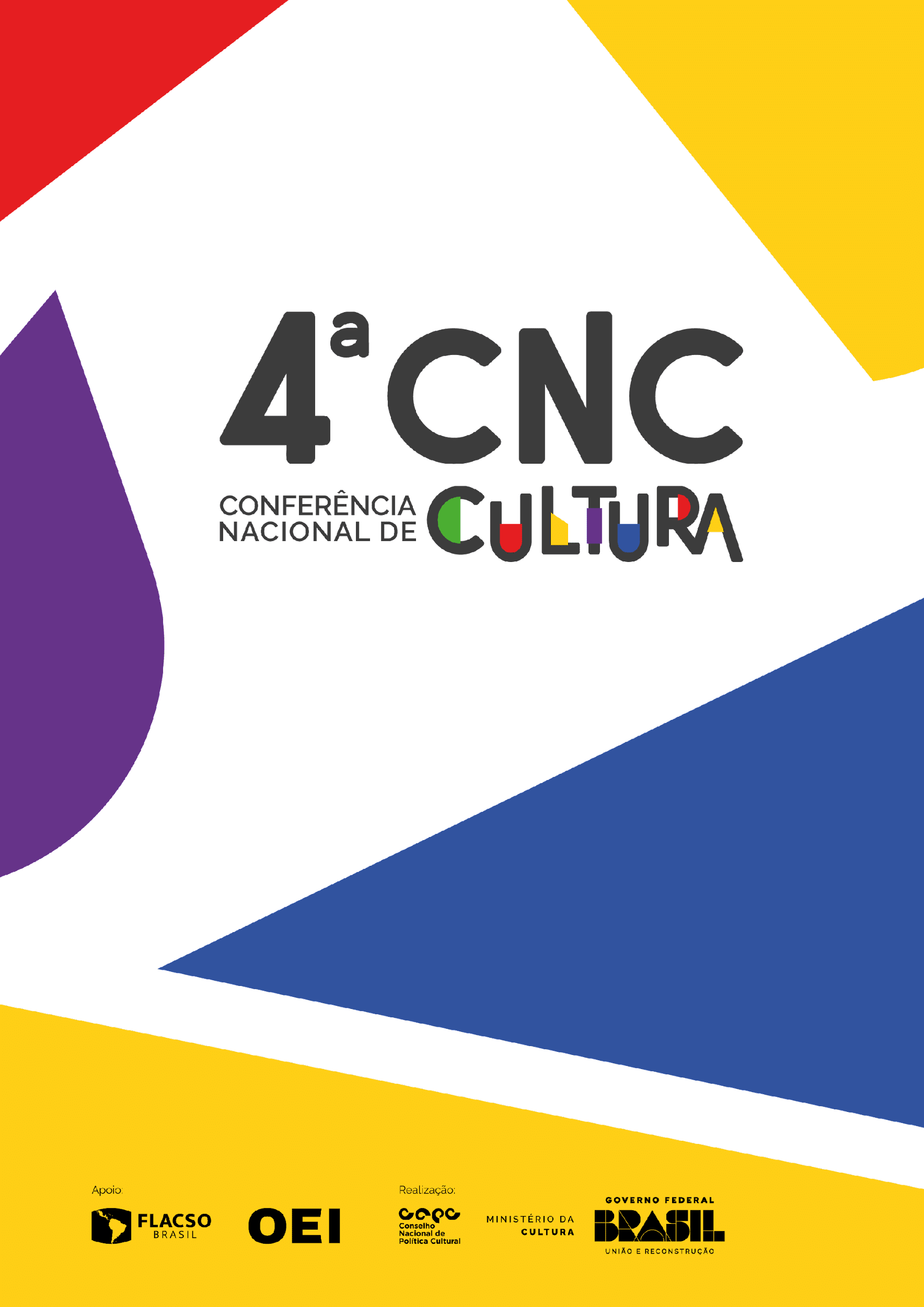 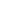 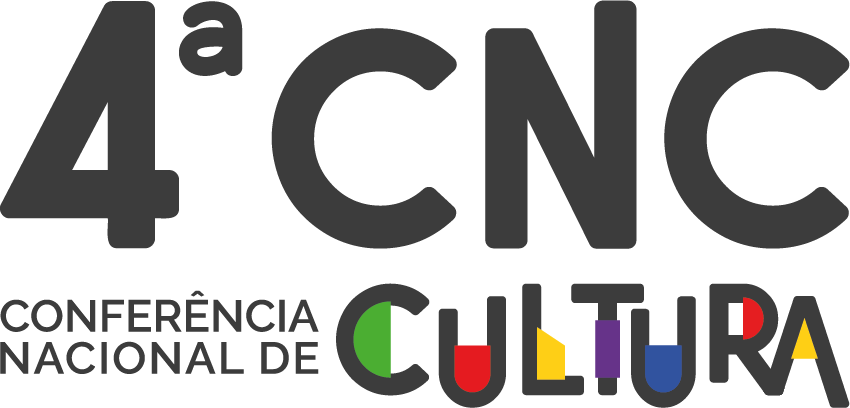 Democracia e Direito à CulturaRelatório da Etapa Estadual/MunicipalNome da etapa aqui [minuta padrão]Realização LocalNOME NOME NOMENOME NOME NOMERealizaçãoCONSELHO NACIONAL DE POLÍTICA CULTURALMINISTÉRIO DA CULTURAGOVERNO FEDERALSUMÁRIOApresentaçãoLorem ipsum dolor sit amet, consectetuer adipiscing elit, sed diam nonummy nibh euismod tincidunt ut laoreet dolore magna aliquam erat volutpat. Ut wisi enim ad minim veniam, quis nostrud exerci tation ullamcorper suscipit lobortis nisl ut aliquip ex ea commodo consequat. Duis autem vel eum iriure dolor in hendrerit in vulputate velit esse molestie consequat, vel illum dolore eu feugiat nulla facilisis at vero eros et accumsan et iusto odio dignissim qui blandit praesent luptatum zzril delenit augue duis dolore te feugait nulla facilisi.Propostas aprovadas na etapaImportante: Leia atentamente o Documento de Orientações metodológicas para as etapas preparatórias para entender o exemplo disposto abaixo.Eixo 1 – Institucionalização, Marcos Legais e Sistema Nacional de CulturaTexto proposta Texto proposta Texto proposta Texto proposta Texto proposta Texto proposta Texto proposta Texto proposta Texto proposta Texto proposta Texto proposta Texto proposta Texto proposta Texto proposta Texto proposta Texto proposta Texto proposta Texto proposta Texto proposta Texto proposta.Texto proposta Texto proposta Texto proposta Texto proposta Texto proposta Texto proposta Texto proposta Texto proposta Texto proposta Texto proposta Texto proposta Texto proposta Texto proposta Texto proposta Texto proposta Texto proposta Texto proposta Texto proposta Texto proposta Texto proposta. [ESTE TEXTO TAMBÉM É UMA PROPOSTA PARA OS COLEGIADOS SETORIAIS DE CULTURA]Eixo 2 – Democratização do acesso à cultura e Participação SocialTexto proposta Texto proposta Texto proposta Texto proposta Texto proposta Texto proposta Texto proposta Texto proposta Texto proposta Texto proposta Texto proposta Texto proposta Texto proposta Texto proposta Texto proposta Texto proposta Texto proposta Texto proposta Texto proposta Texto proposta.Texto proposta Texto proposta Texto proposta Texto proposta Texto proposta Texto proposta Texto proposta Texto proposta Texto proposta Texto proposta Texto proposta Texto proposta Texto proposta Texto proposta Texto proposta Texto proposta Texto proposta Texto proposta Texto proposta Texto proposta.Eixo 3 – Identidade, Patrimônio e Memória Texto proposta Texto proposta Texto proposta Texto proposta Texto proposta Texto proposta Texto proposta Texto proposta Texto proposta Texto proposta Texto proposta Texto proposta Texto proposta Texto proposta Texto proposta Texto proposta Texto proposta Texto proposta Texto proposta Texto proposta.Texto proposta Texto proposta Texto proposta Texto proposta Texto proposta Texto proposta Texto proposta Texto proposta Texto proposta Texto proposta Texto proposta Texto proposta Texto proposta Texto proposta Texto proposta Texto proposta Texto proposta Texto proposta Texto proposta Texto proposta.Eixo 4 – Diversidade Cultural e Transversalidades de Gênero, Raça e Acessibilidade na Política CulturalTexto proposta Texto proposta Texto proposta Texto proposta Texto proposta Texto proposta Texto proposta Texto proposta Texto proposta Texto proposta Texto proposta Texto proposta Texto proposta Texto proposta Texto proposta Texto proposta Texto proposta Texto proposta Texto proposta Texto proposta.Texto proposta Texto proposta Texto proposta Texto proposta Texto proposta Texto proposta Texto proposta Texto proposta Texto proposta Texto proposta Texto proposta Texto proposta Texto proposta Texto proposta Texto proposta Texto proposta Texto proposta Texto proposta Texto proposta Texto proposta.Eixo 5 – Economia Criativa, Trabalho, Renda e SustentabilidadeTexto proposta Texto proposta Texto proposta Texto proposta Texto proposta Texto proposta Texto proposta Texto proposta Texto proposta Texto proposta Texto proposta Texto proposta Texto proposta Texto proposta Texto proposta Texto proposta Texto proposta Texto proposta Texto proposta Texto proposta.Texto proposta Texto proposta Texto proposta Texto proposta Texto proposta Texto proposta Texto proposta Texto proposta Texto proposta Texto proposta Texto proposta Texto proposta Texto proposta Texto proposta Texto proposta Texto proposta Texto proposta Texto proposta Texto proposta Texto proposta.Eixo 6 – Direito às Artes e Linguagens DigitaisTexto proposta Texto proposta Texto proposta Texto proposta Texto proposta Texto proposta Texto proposta Texto proposta Texto proposta Texto proposta Texto proposta Texto proposta Texto proposta Texto proposta Texto proposta Texto proposta Texto proposta Texto proposta Texto proposta Texto proposta. [ESTE TEXTO TAMBÉM É UMA PROPOSTA PARA OS COLEGIADOS SETORIAIS DE CULTURA]Texto proposta Texto proposta Texto proposta Texto proposta Texto proposta Texto proposta Texto proposta Texto proposta Texto proposta Texto proposta Texto proposta Texto proposta Texto proposta Texto proposta Texto proposta Texto proposta Texto proposta Texto proposta Texto proposta Texto proposta.Propostas Extras (se houver)Indique abaixo com qual eixo a proposta se relaciona diretamente:Indique abaixo com qual eixo a proposta se relaciona diretamente:Delegação eleitaA planilha contendo todas as informações conforme Anexo 1 do Documento de Orientações metodológicas para as etapas preparatórias também precisa ser enviada junto a este Relatório.Sociedade CivilPoder PúblicoComissão OrganizadoraSobre a organização da etapaListagem das etapas municipais/intermunicipais realizadas:Lorem ipsum dolor sit amet, consectetuer adipiscing elit; sed diam nonummy nibh euismod tincidunt ut laoreet dolore;magna aliquam erat volutpat. Ut wisi enim ad minim veniam; Lorem ipsum dolor sit amet, consectetuer adipiscing elit; Lorem ipsum dolor sit amet, consectetuer adipiscing elit; Justificativa para eventual não realização de conferências antecedentes:nonummy nibh euismod tincidunt ut laoreet dolore magna aliquam erat volutpat. Ut wisi enim ad minim veniam, quis nostrud exerci tation ullamcorper suscipit lobortis nisl ut aliquip ex ea commodo consequat. Duis autem vel eum iriure dolor in hendrerit in vulputate velit esse molestie consequat, vel illumJustificativa para eventual não participação de delegações na etapa:nonummy nibh euismod tincidunt ut laoreet dolore magna aliquam erat volutpat. Ut wisi enim ad minim veniam, quis nostrud exerci tation ullamcorper suscipit lobortis nisl ut aliquip ex ea commodo consequat. Duis autem vel eum iriure dolor in hendrerit in vulputate velit esse molestie consequat, vel illumMoções aprovadasQuantidade de moções aprovadas: XXResumo da moção 1:
nonummy nibh euismod tincidunt ut laoreet dolore magna aliquam erat volutpat. Ut wisi enim ad minim veniam, quis nostrud exerci tation ullamcorper suscipit lobortis nisl ut aliquip ex ea commodo consequat. Duis autem vel eum iriure dolor in hendrerit in vulputate velit esse molestie consequat, vel illumResumo da moção 2:nonummy nibh euismod tincidunt ut laoreet dolore magna aliquam erat volutpat. Ut wisi enim ad minim veniam, quis nostrud exerci tation ullamcorper suscipit lobortis nisl ut aliquip ex ea commodo consequat. Duis autem vel eum iriure dolor in hendrerit in vulputate velit esse molestie consequat, vel illumRegistrosInclua aqui fotos e materiais de sites, blogs e da mídia a respeito da etapa realizada.AnexosInclua a lista de anexos que compõem o relatório final da etapa.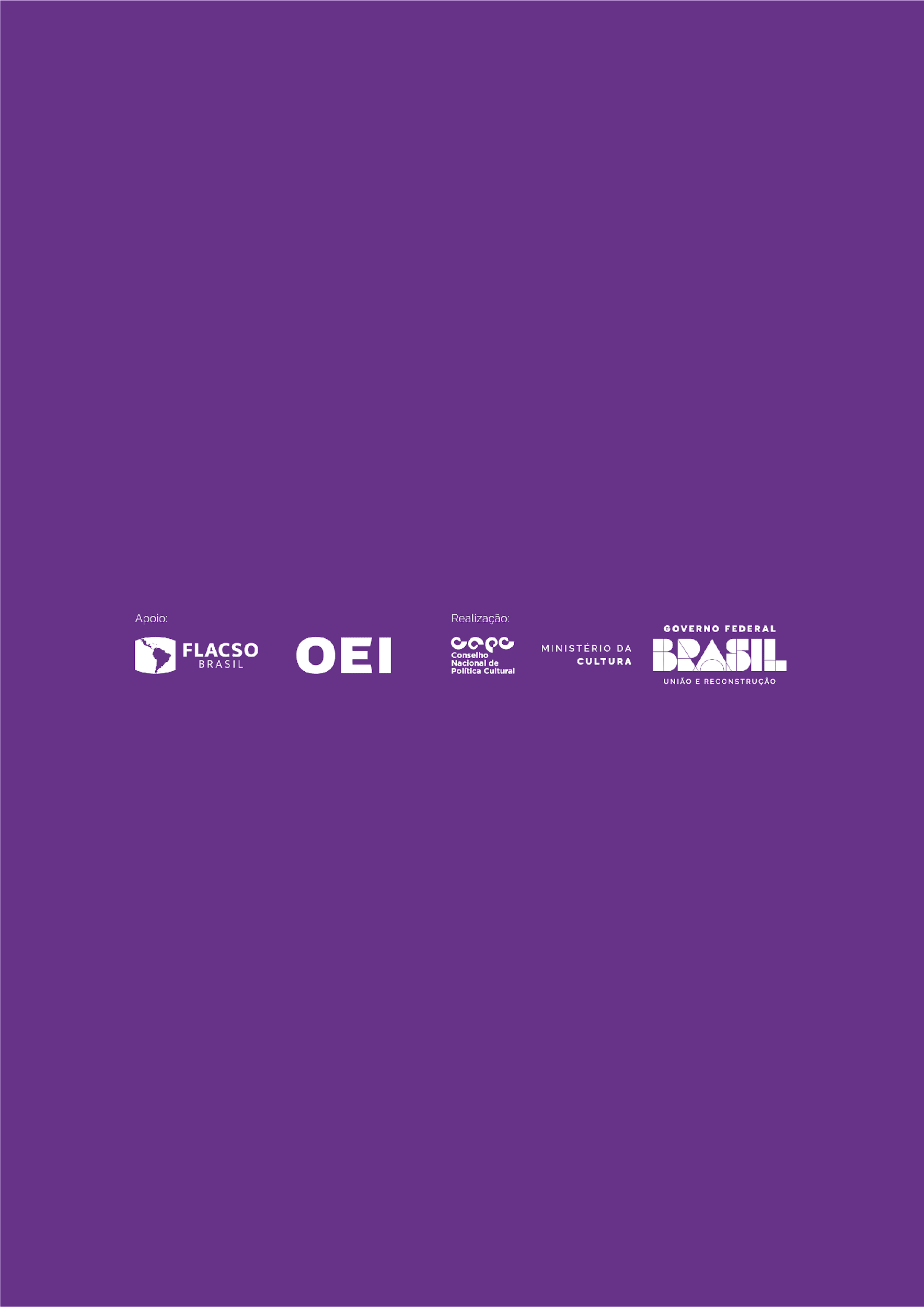 Proposta 1Eixo 1 – Institucionalização, Marcos Legais e Sistema Nacional de CulturaEixo 2 – Democratização do acesso à cultura e Participação SocialEixo 3 – Identidade, Patrimônio e Memória Eixo 4 – Diversidade Cultural e Transversalidades de Gênero, Raça e Acessibilidade na Política CulturalEixo 5 – Economia Criativa, Trabalho, Renda e SustentabilidadeEixo 6 – Direito às Artes e Linguagens DigitaisProposta 2Eixo 1 – Institucionalização, Marcos Legais e Sistema Nacional de CulturaEixo 2 – Democratização do acesso à cultura e Participação SocialEixo 3 – Identidade, Patrimônio e Memória Eixo 4 – Diversidade Cultural e Transversalidades de Gênero, Raça e Acessibilidade na Política CulturalEixo 5 – Economia Criativa, Trabalho, Renda e SustentabilidadeEixo 6 – Direito às Artes e Linguagens DigitaisNome completo (Titular)Nome completo (Suplente)                                                         EixoNome completo (Titular)Nome completo (Suplente)                                                         EixoResponsável pela Comissão Organizadora da etapaNome:Telefones (fixo e celular):E-mail (institucional e privado):Integrantes da Comissão Organizadora da etapaIntegrantes da Comissão Organizadora da etapaNome CompletoRepresentaçãoQuantidade de localidades que realizaram conferênciasQuantidade de localidades presentes na etapa estadualQuantidade participantes envolvidos em todas as etapas precedentesDestinatário:Tipo de moção:Quantidade de pessoas que aprovaram a moção:Texto da moção:Destinatário:Tipo de moção:Quantidade de pessoas que aprovaram a moção:Texto da moção: